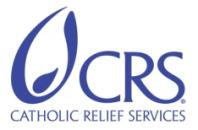 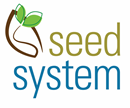 Evaluation de l’Offre de Semences:  Fournisseurs de produits agricoles/Commerce de semencesI. Revue des fournisseurs de produits agricoles/Vendeurs privés  Y a-t-il des réseaux de prestataires spécialisés fournissant des intrants agricoles dans cette zone?  (les décrire)____________________________________________________________________________________Les semences certifiées sont-elles vendues dans cette zone?	Oui / Non (Encercler votre réponse)Si Oui, quelles cultures et variétés?____________________________________________________________________________________Pouvez-vous s’il vous donner des informations sur les endroits où sont vendues les semences sélectionnées.____________________________________________________________________________________II. Structure spécifique de votre proper commerce de semences  Comment votre commerce de semences est-il organisé  (êtes-vous propriétaire indépendant)?________________________________________________________________________________________________________________________________________________________________________Où se trouvent vos points de vente ?____________________________________________________________________________________III. Offre de semences au cours des saison recents Mars-Juin 2017 (Saison B) et Aout-Dec (Saison A)DisponibilitéQuelle quantité de semences avez-vous vendue au courant de la saison Mars-Juin 2017 ?      Commentaires________________________________________________________________________________Quelle quantité de semences avez-vous au cours de la saison antérieure (Aout -Dec 2016) ?Commentaires_________________________________________________________________________________Prix des semences au cours des saisons-  Mars-Juin 2017 (Saison B) et Aout-Dec (Saison A)Commentaires_____________________________________________________________________________    c)   Source des semences au cours de la saison Mars-Juin 2017 (Saison B) et Aout-Dec (Saison A)Commentaires_____________________________________________________________________________d.  Autres intrants agricoles vendus en Mars-Juin  2017 (saison B) Au-delá des semences, ya -t-il demande des autres intrants agricoles dans cette region (par exemple: engrais minéraux, pesticides, produits pour protéger les denrées pendant le stockage). Si oui, pour quelles cultures ces produits sont-ils importants? Pour les principaux intrants agricoles, les variations des prix actuels, restent-ils dans une limite acceptable?  Oui/Non,  (encercler la bonne réponse) Expliquer _______________________________________________IV. Tendances observées dans les ventes d’ intrants agicoles Quels intrants agricoles sont les plus faciles ou les plus difficiles á déplacer, et pourquoi ? Ya t-il des intrants en demande mais difficles á trouver? Expliquer______________________________________________________________________________________________________________________________________________________________________________________V.  Mécanismes de payement Quel mode de payment accepter pour vos intrants agricoles (expliquer un peu plus)?___________________________________________________________________________________________________________________________________________________________________________Donner-vous  vos intrants agricoles á credit?  Est-ce une importante stratégie de votre commerce?  Oui/ Non (encercler)	Si tele est le cas, á combien de personnes donnez-vous des intrants á credits chaque saison?  __________	Donnez-vous des intrants á credit aussi bien aux hommes qu’aux femmes?  YES / NO  (encercler)Si, Oui combien d’hommes (%) et combien de femmes ( %)?  	Femmes _____%       Hommes______%              À propos de combien de personnes avez-vous accordé des crédits pendant cette saison  __________Commentaires_______________________________________________________________________________VI.  Réflexions Finales Présentement, quells facteurs affectent spécifiquement le fonctionnement de votre commerce d’intrants agricoles?_____________________________________________________________________________________________________________________________________________________________________________________________________________________________________________________________________Avez-vous des suggestions pour améliorer l'accès des agriculteurs aux agro-produits?_________________________________________________________________________________________________________________________________________________________________________Des questions à nous poser? (et merci)CulturesQuantités vendues en (Kg ou Tonnes)?- Quantités vendues en (Kg ou Tonnes)?- Y a-t-il eu une certaine quantité non vendue? Y a-t-il eu une certaine quantité non vendue? CulturesKgTonnesOui / Non ? ExpliquerCulturesQuantités vendues (Kg ou Tonnes)?- Quantités vendues (Kg ou Tonnes)?- Y a-t-il eu une certaine quantité non vendue?Y a-t-il eu une certaine quantité non vendue?CulturesKgMTOui / Non ? ExpliquerCulturesPrix les plus élevés des semences au cours de la saison-
Mars-Juin 2017Prix les plus élevés des semences au cours de la saison-
Mars-Juin 2017Prix les plus élevés des semences au cours de la saison: 
Aout-Dec 2016Prix les plus élevés des semences au cours de la saison: 
Aout-Dec 2016Les prix les plus élevés en 2017 sont :, Plus (M) Moins (L); Identiques(S) aux prix les plus élevés en 2016? Si plus élevés ou moins élevés, expliquer pourquoi CulturesPrixUnitéPrixUnitéLes prix les plus élevés en 2017 sont :, Plus (M) Moins (L); Identiques(S) aux prix les plus élevés en 2016? Si plus élevés ou moins élevés, expliquer pourquoi 123CulturesSources – de qui, au cours de la saison- Mar-Juin 2016 (A)Sources-  de qui au cours de la saison .  Aout-dec 2016 (B)Y a-t-il eu des changements par rapport á la source d’approvisionnement en semences?Oui/non/je ne sais pas   Expliquer123Intrants (ex. engrais minéraux, pesticides, produits pour le stockage)Pour quelle culture?Quantité totale vendue en Mars-Juin  2017 (Kg ou Tonnes) ?-Quantité totale vendue en Mars-Juin  2017 (Kg ou Tonnes) ?-Y a-t-il eu des restes non vendus ? Y a-t-il eu des restes non vendus ? Intrants (ex. engrais minéraux, pesticides, produits pour le stockage)Pour quelle culture?KgTonnesOui/ NonExpliquerProduits faciles á déplacerPourquoi?Produits difficiles á déplacerPourquoi?